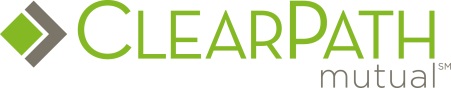 Concentration of EmployeesPlease complete the following information for each workplace. Admin/Support/Waste Mgmt/Remediation Svc	 Other (explain)	 	If there are any questions feel free to contact ClearPath Mutual at 1-800-367-5372. Please return this form as soon as possible via fax at 502-894-0066, or mail to: ClearPath Mutual, 200 Executive Park, Louisville, KY 40207.Concentration of Employee Form – New Business 12-17NameFederal Tax IDDBAUnitWorkplaceAddressContact Information  Corporate Contact	  Phone	  Email	  Billing Contact	  Phone	  Email	  Claims Contact	  Phone	  Email	  Workplace Contact	  Phone	  Email	Total number of employees at this workplace locationIf only one shift, list the total number of employees.Total number of employees on the largest shift at this locationIf only one shift, list the total number of employees.Business Category Check the (one) box that best describes the business at this location.Business Category Check the (one) box that best describes the business at this location.Business Category Check the (one) box that best describes the business at this location.ManufacturingConstruction Management CompanyHealth Care/Social Assistance Utilities Education ServicesAccommodations/Food Service Real Estate/Rental/LeasingInformationWholesale TradeProfessional/Scientific/Technical Agriculture/Forestry/FishingRetail TradeFinance/Insurance Transportation/Warehousing Arts/Entertainment/RecreationNumber of stories in building at this locationNumber of stories in building at this locationNumber of stories in building at this locationNumber of stories in building at this locationNumber of stories occupied at this location (by policyholder)Number of stories occupied at this location (by policyholder)Number of stories occupied at this location (by policyholder)Number of stories occupied at this location (by policyholder)Occupancy type Own Lease UnknownConstruction type     Wood frame	 All metal   Steel frame	 Reinforced concrete	 Concrete brick/blockConstruction type     Wood frame	 All metal   Steel frame	 Reinforced concrete	 Concrete brick/blockConstruction type     Wood frame	 All metal   Steel frame	 Reinforced concrete	 Concrete brick/blockConstruction type     Wood frame	 All metal   Steel frame	 Reinforced concrete	 Concrete brick/blockConstruction type     Wood frame	 All metal   Steel frame	 Reinforced concrete	 Concrete brick/blockConstruction type     Wood frame	 All metal   Steel frame	 Reinforced concrete	 Concrete brick/block